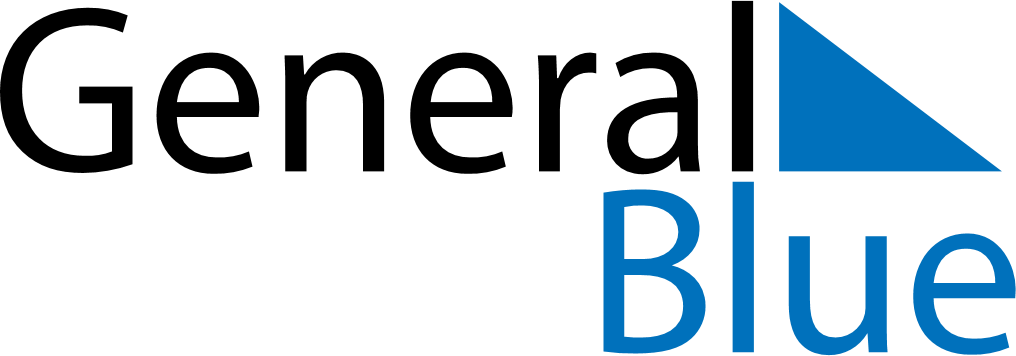 September 2025September 2025September 2025September 2025San MarinoSan MarinoSan MarinoMondayTuesdayWednesdayThursdayFridaySaturdaySaturdaySunday12345667The Feast of San Marino and the Republic89101112131314151617181920202122232425262727282930